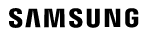 Corporate Employee Purchase ProgramSamsung welcomes you to the Corporate Employee Purchase Program!The Corporate Employee Purchase Program provides eligible corporate employees with the opportunity to become a program member and gain exclusive access to amazing Samsung product line-ups at great prices. Program members can expect special offers and savings directly by getting exclusive access to the online Corporate Employee Store.Registration is free and does not require any approval from your employer or corporation. Simply fill the registration form and email it to offerprogram@samsung.com to request access to the program. Registration Request FormRequest access to the program by emailing a completed copy of the form below to offerprogram@samsung.com.* Required information. We may need to contact you to confirm eligibility.Eligibility & ConfirmationEligibility for the program will be determined based on the information submitted. Applicants to the program must be currently employed by a company operating in Canada which employs more than one thousand employees but less than ten thousand employees. Applicants who have been confirmed to be eligible for the program will receive a confirmation email sent to the business email address provided above.*  * Note that the verification process may take up to two weeks, and may take longer as deemed necessary by Samsung Electronics Canada Inc.  If you have any questions about the Corporate Employee Purchase Program, please email offerprogram@samsung.com.By completing and submitting this form to Samsung for registration into the Corporate Employee Purchase Program, You acknowledge and consent to Samsung’s collection and use of your personal information in accordance with the Samsung Privacy Policy.Corporate Employee Purchase Program RegistrationCorporate Employee Purchase Program RegistrationFirst Name*Last Name*Phone Number Company Name*Number of Employees in the Company*Please enter an estimate number of employees in the companyBusiness Email*Enter full email address to receive confirmation emailCompany Official URLPlease fill out the URL for faster eligibility verification